 Exploring a Medical Career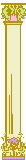 